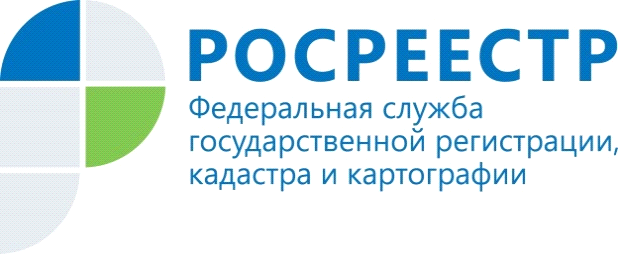 График горячих линийУправления Росреестра по Волгоградской области в г. Волгоградена июнь 2018 годаКонтакты для СМИПресс-служба Управления Росреестра по Волгоградской области.Контактное лицо: помощник руководителя Управления Росреестра по Волгоградской области,  Федяшова Евгения Александровна.Тел. 8(8442)95-66-49, 8-904-772-80-02pressa@voru.ruДатаВремяТемаНа вопросы граждан ответит Контактный телефон19.06.201814.00 -16.00Вопросы по предоставлению документов, подтверждающих факт работы в районных судах, Управлении Минюста, регистрационном управлении (ВОРУ), Управлении Росреестра по Волгоградской областиЗаместитель начальника отдела государственной службы и кадров,  Склярова  Ирина Евгеньевна8-(8442)-94-86-0726.06.201814.00 -16.00Государственный кадастровый учёт объектов  недвижимого имущества и государственная регистрация прав на недвижимое имуществоначальник отдела  координации и анализа деятельности в учётно-регистрационной сфере, Крахмалева Виктория  Николаевна8-(8442)-33-37-87, 33-37-80, доб.403118.06.201811.00 -12.00По вопросам государственного земельного надзораЗаместитель начальника отдела государственного земельного надзора, Беляевскова Елена Семеновна8-(8442)-97-07-8015.06.201810.00 -12.00Досудебное урегулирование вопросов по оспариванию результатов определения кадастровой стоимостиНачальник отдела землеустройства, мониторинга земель и кадастровой оценки недвижимости, Ивашевский Игорь Станиславович8-(8442)-93-04-8229.06.201810.00 -11.00Порядок предоставления и переоформления лицензий на осуществление   геодезической и картографической деятельностиГлавный специалист-эксперт отдела геодезии и картографии, Лобачева Ирина Николаевна8-(8442)-33-05-6813.06.201811:00 -12:00«Контроль и надзор в сфере саморегулируемых организаций и арбитражных управляющих»Начальник отдела по контролю (надзору) в сфере саморегулируемых организаций, Лунёва Наталья Владимировна8-(8442)-97-59-7413.06.201810.00-11.00Регистрация прав на объекты недвижимости жилого назначенияЗаместитель начальника отдела регистрации объектов недвижимости жилого назначения, Труфанова Елена Вячеславовна8-(8442)-33-78-87 (доб. 5021)18.06.201810.00 – 11.00Актуальные вопросы государственной регистрацииЗаместитель начальника отдела регистрации объектов недвижимости нежилого назначения, Бабайцев Дмитрий Евгеньевич8-(8442)-33-37-87 (5061)05.06.201810.00 – 11.00аресты (запреты) и их прекращения, представление заявлений о невозможности государственной регистрации без личного участия, заявлений о возражении в отношении зарегистрированного права и т.п.Главный специалист-эксперт отдела регистрации арестов, Орлова Ирина Владимировна8-(8442)-33-37-87 доб. 404318.06.201814.00 – 17.00Предоставление сведений из ЕГРННачальник отдела ведения ЕГРН, Аганин Сергей Александрович 8-(8442)-33-37-99